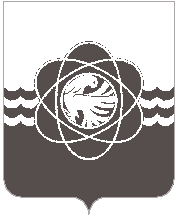 19 сессии пятого созываот 21.12.2020  № 138О принятии безвозмездно          в собственность муниципального          образования «город Десногорск»          Смоленской области объектов           движимого имуществаВ соответствии со статьей 26 Устава муниципального образования «город Десногорск» Смоленской области, пунктом 2.3 Положения о порядке владения, пользования и распоряжения муниципальным имуществом муниципального образования «город Десногорск» Смоленской области, утверждённым решением Десногорского городского Совета от 24.04.2012 № 620, рассмотрев обращение Администрации муниципального образования «город Десногорск» Смоленской области  от 14.12.2020 № 11957, учитывая рекомендации постоянной депутатской комиссии планово-бюджетной,  по налогам, финансам и инвестиционной деятельности, Десногорский городской СоветРЕШИЛ:1. Принять от Десногорской городской общественной организации Смоленской области общественной организации ветеранов (пенсионеров) войны, труда, вооруженных сил и правоохранительных органов в собственность муниципального образования «город Десногорск» Смоленской области объекты движимого имущества: 1) Макет установки БМ-13 («Катюша») на базе макета автомобиля ЗИС-5М.2) Макет автомашины Газ-АА («Полуторка») образца 1938 г.3) Макет зенитной пулеметной установки М-4 («Максим») образца 1931 г.4) Макет противотанковой пушки 45 мм («Сорокапятка») образца 1937 г.2. Настоящее решение опубликовать в газете «Десна».И.о. Председателя Десногорского городского Совета                      Е.П. ЛеднёваИ. о. Главы муниципального образования «город Десногорск» Смоленской областиА.А. Новиков